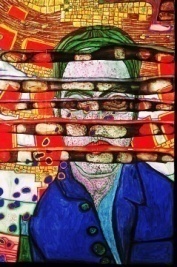 Πρόταση εισήγησηςΕΡΕΥΝΗΤΙΚΗΣ ΜΕΛΕΤΗΣ (αποστολή στην ηλεκτρονική διεύθυνση: synedrio.parat.vias.kmaked@gmail.com, έως 30 Σεπτεμβρίου 2015, μορφή αρχείου word, ονομασία αρχείου το επώνυμο του πρώτου εισηγητή)ΣΤΟΙΧΕΙΑ ΕΠΙΚΟΙΝΩΝΙΑΣ ΕΙΣΗΓΗΤΗ (ΤΩΝ)(όχι περισσότεροι από τρεις εισηγητές/τριες)Πρώτος εισηγητής/τριαΟνοματεπώνυμο:Τίτλος ή Φορέας:e-mail:Τηλ. Επικοινωνίας:Δεύτερος εισηγητής/τριαΟνοματεπώνυμο:Τίτλος ή Φορέας:e-mail:Τηλ. Επικοινωνίας:Τρίτος εισηγητής/τριαΟνοματεπώνυμο:Τίτλος ή Φορέας:e-mail:Τηλ. Επικοινωνίας:Η συνοπτική παρουσίαση της ερευνητικήςμελέτης που ακολουθεί δεν ξεπερνά τις 500 λέξεις συνολικά σε όλα τα πεδία. ΤΙΤΛΟΣ ΕΙΣΗΓΗΣΗΣ:ΣΥΝΟΠΤΙΚΗ ΠΕΡΙΓΡΑΦΗ ΤΗΣ ΕΡΕΥΝΗΤΙΚΗΣ ΜΕΛΕΤΗΣ:Η ΜΕΘΟΔΟΛΟΓΙΑ ΤΗΣ ΕΡΕΥΝΗΤΙΚΗΣ ΔΙΑΔΙΚΑΣΙΑΣ:(Ερευνητικά ερωτήματα – Σκοπός και υποθέσεις της έρευνας, Οι τεχνικές ανάλυσης, παρουσίασης και ερμηνείας των αποτελεσμάτων, Το Δείγμα)			ΣΥΝΟΠΤΙΚΗ ΠΑΡΟΥΣΙΑΣΗ ΤΩΝ ΣΥΜΠΕΡΑΣΜΑΤΩΝ:	ΠΕΡΙΦΕΡΕΙΑΚΗ Δ/ΝΣΗ Π.Ε. & Δ.Ε. ΚΕΝΤΡΙΚΗΣ ΜΑΚΕΔΟΝΙΑΣ Παρατηρητήριο Πρόληψης Σχολικής Βίας και ΕκφοβισμούΠΑΝΕΠΙΣΤΗΜΙΟ ΜΑΚΕΔΟΝΙΑΣΣΥΝΕΔΡΙΟΠρόληψη και αντιμετώπιση της ενδοσχολικής βίας: ερευνητικές μελέτες και πρακτικές εφαρμογέςΘεσσαλονίκη, 27-29 Νοεμβρίου 2015ΣΥΝΕΔΡΙΟΠρόληψη και αντιμετώπιση της ενδοσχολικής βίας: ερευνητικές μελέτες και πρακτικές εφαρμογέςΘεσσαλονίκη, 27-29 Νοεμβρίου 2015ΣΥΝΕΔΡΙΟΠρόληψη και αντιμετώπιση της ενδοσχολικής βίας: ερευνητικές μελέτες και πρακτικές εφαρμογέςΘεσσαλονίκη, 27-29 Νοεμβρίου 2015